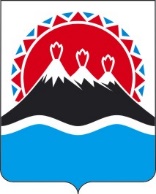 П О С Т А Н О В Л Е Н И ЕПРАВИТЕЛЬСТВАКАМЧАТСКОГО КРАЯПРАВИТЕЛЬСТВО ПОСТАНОВЛЯЕТ:1. Внести в таблицу приложения к Постановлению Правительства Камчатского края от 30.11.2021 № 515-П «Об утверждении детализированного перечня мероприятий, реализуемых в рамках инфраструктурных проектов Камчатского края» изменение, заменив в графе 20 строки 5 слова «Министерство транспорта и дорожного строительства Камчатского края» словами «Министерство строительства и жилищной политики Камчатского края».2. Настоящее Постановление вступает в силу после дня его официального опубликования.[Дата регистрации] № [Номер документа]г. Петропавловск-КамчатскийО внесении изменения в приложение к постановлению Правительства Камчатского края от 30.11.2021 № 515-п «Об утверждении детализированного перечня мероприятий, реализуемых в рамках инфраструктурных проектов Камчатского края»Председатель Правительства Камчатского края[горизонтальный штамп подписи 1] Е.А. Чекин